Профилактика жестокого обращения с детьми                                 Кто и как защитит детей от насилия и жестокого обращения?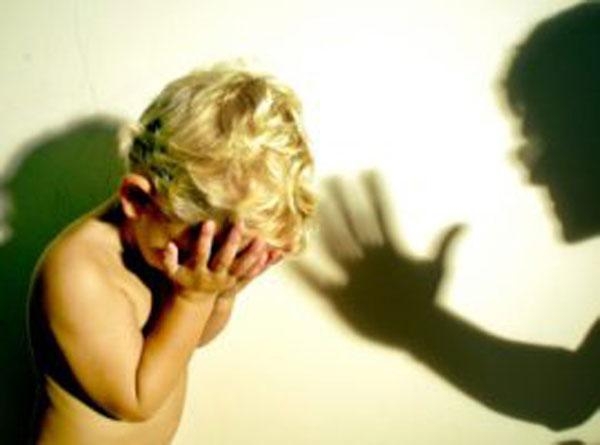        Воспитание ребенка, забота о его здоровье и благополучии – это трудоемкий процесс, требующий от родителей много сил и терпения. Как показывает практика, даже в благополучных семьях, где родители испытывают искреннюю любовь и привязанность к своим детям, в воспитательном процессе могут использоваться такие формы воздействия на ребенка, как телесные наказания, запугивание, лишение ребенка общения или прогулки. При этом большинство родителей хорошо понимает, что такая тактика воспитания – это нарушение прав их детей, а также причина возможных отклонений в психическом и физическом развитии ребенка.         Положение ребенка в семьях с более низким уровнем культуры, в семьях, где ребенок становится обузой, а не радостью жизни, значительно хуже. Указанные выше способы воспитания, которые для первой группы семей являются скорей исключением, здесь становятся нормой.         Ситуация еще более обостряется, если один или оба родителя страдают зависимостью от алкоголизма или наркомании, или если семья испытывает постоянные финансовые трудности. Поэтому проблема насилия и жестокого обращения с детьми в семье сегодня – это тот вопрос, который нужно не просто обсуждать, но и принимать меры по его решению.         К сожалению, за последние годы увеличилось число жертв насилия. По данным статистики ежегодно в России около 17 тысяч детей разного возраста становятся жертвами насильственных преступлений.  Каждый год около двух миллионов детей избиваются родителями, более 10 тыс. несовершеннолетних становятся инвалидами в результате совершения против них преступлений. Для 10% этих детей побои заканчиваются смертью, и 2 тыс. детей заканчивают жизнь самоубийством. Более 50 тыс. детей уходят из дома, спасаясь от родителей.         Драматический результат насилия: НАСИЛИЕ ПОРОЖДАЕТ НАСИЛИЕ.    Доказано:физические наказания притупляют все лучшие качества в детях, способствуют развитию в них лжи и лицемерия, трусости и жестокости, возбуждают злобу и ненависть к старшим;дети, подвергавшиеся избиениям, с большей вероятностью могут сами стать способным на убийство или другие преступления;когда такие дети становятся взрослыми, появляется высокая вероятность того¸ что они станут притеснять своих собственных детей и родителей;жесткое обращение с детьми формирует людей малообразованных, социально дезадаптированных, не умеющих трудиться, создавать семью, быть хорошими родителями. Жестокое обращение с детьми: что это такое?Жестокое обращение с детьми в семье (то есть несовершеннолетними гражданами от рождения до 18 лет) включает в себя любую форму плохого обращения, допускаемого родителями (другими членами семьи ребенка), опекунами, приемными родителями.
Различают четыре основные формы жестокого обращения с детьми: физическое, сексуальное, психическое насилие, пренебрежение основными нуждами ребенка.Физическое насилие – это преднамеренное нанесение физических повреждений ребенку.Сексуальное насилие – это вовлечение ребенка с его согласия или без такового в сексуальные действия с взрослыми с целью получения последними удовлетворения или выгоды. Согласие ребенка на сексуальный контакт не дает оснований считать его ненасильственным, поскольку ребенок не обладает свободой воли и не может предвидеть все негативные для себя последствия.Психическое (эмоциональное) насилие – это периодическое, длительное или постоянное психическое воздействие на ребенка, тормозящее развитие личности и приводящее к формированию патологических черт характера.
К психической форме насилия относятся:-  открытое неприятие и постоянная критика ребенка;-  угрозы в адрес ребенка в открытой форме;-  замечания, высказанные в оскорбительной форме, унижающие достоинство ребенка;-  преднамеренное ограничение общения ребенка со сверстниками или другими значимыми взрослыми;-  ложь и невыполнения взрослыми своих обещаний;-  однократное грубое психическое воздействие, вызывающее у ребенка психическую травму.Пренебрежение нуждами ребенка – это отсутствие элементарной заботы о ребенке, в результате чего нарушается его эмоциональное состояние и появляется угроза его здоровью или развитию. К пренебрежению элементарными нуждами относятся:-  отсутствие адекватных возрасту и потребностям ребенка питания, одежды, жилья, образования, медицинской помощи;-  отсутствие должного внимания и заботы, в результате чего ребенок может стать жертвой несчастного случая. Факторы риска, способствующие насилию и жестокому обращению с детьми.-  неполные и многодетные семьи, семьи с приемными детьми, с наличием отчимов или мачех;-  наличие в семье больного алкоголизмом или наркоманией, вернувшегося из мест лишения свободы;-  безработица, постоянные финансовые трудности;-  постоянные супружеские конфликты;-  статус беженцев, вынужденных переселенцев;-  низкий уровень культуры, образования;-  негативные семейные традиции;-  нежелательный ребенок;-  умственные или физические недостатки ребенка;-  «трудный» ребенок.         Дети, воспитывающиеся в семьях, где соседствуют несколько таких факторов, например алкоголизм одного или двух родителей, регулярные скандалы, финансовые трудности, еще больше подвержены опасности, стать жертвами жесткого обращения со стороны родителей или других близких родственников, а также опекунов или приемных родителей.Механизмы предотвращения и защиты детей от насилия и жестокого обращения в семье.
          Жестокое обращение с детьми рассматривается действующим законодательством Российской Федерации как одна из форм злоупотребления родительскими правами. В связи с этим действия родителей или лиц их заменяющих, угрожающие физическому или психическому здоровью ребенка или его жизни, влекут за собой вмешательство в жизнедеятельность семьи извне.         Выявлением семьей, где дети могут быть подвергнуты насилию и жестокому обращению, занимаются в пределах своей компетенции учреждения здравоохранения, учреждения образования, органы опеки и попечительства, органы внутренних дел, жилищно-коммунальные хозяйства и иные государственные органы и организации.         Сведения о фактах жестокого обращения с ребенком в семье могут быть также предоставлены в вышеназванные учреждения родственниками ребенка, его соседями и другими лицами, владеющими достоверными сведениями о сложившейся с конкретной семье сложной ситуации.Сигналами для выявления семейного неблагополучия могут стать:состояние здоровья и внешний вид ребенка (опасное для жизни ребенка заболевание, лечением которого не занимаются родители; наличие травм, синяков; неряшливый вид ребенка и др.);особенности поведения ребенка в учреждениях образования (агрессивность в отношении сверстников и взрослых; замкнутость; чрезмерная возбудимость и др.);низкий уровень педагогического потенциала семьи (отсутствие интереса к делам ребенка в учебном заведении; уклонение от родительских обязанностей, отсутствие заботы; употребление алкоголя или других наркотических средств);отношение семьи к учреждению образования, которое посещает их ребенок (уклонение от контакта с работниками и администрацией учреждения образования; неявка на родительские собрания и др.);задолженность по плате за техническое обслуживание, пользование жилым помещением, коммунальные услуги;заявления в органы внутренних дел об уходах несовершеннолетних из дома, их розыске и др.         Все выявленные семьи делятся на семьи группы риска и семьи, где дети находятся в социально опасном положении.
         К семьям первой категории относятся конфликтные семьи. Сложные взаимоотношения между супругами в таких семьях часто приводят к тому, что они много времени уделяют выяснению отношений друг с другом, а дети в это время остаются без должного внимания и заботы. Как семьи группы риска, специалистами также рассматриваются «внешне благополучные семьи», в которых, несмотря на внешние признаки благополучия, ребенок не чувствует себя комфортно, что негативно сказывается на его психическом здоровье.
         Учет детей, проживающих в семьях группы риска, ведется учреждениями образования, которые посещают дети. Ситуация контролируется социально-психоло-педагогическими службами этих учреждений. Сотрудники данных служб регулярно посещают семьи на дому, осуществляют профилактическую, диагностическую и коррекционную работу с детьми и их родителями. Целью проводимой деятельности является предотвращение жестокого обращения с детьми. Не менее раза в полугодие результаты деятельности с ребенком и его семьей анализируются, вносятся изменения в план работы, делаются выводы о целесообразности снятия семьи с учета в случае улучшения микроклимата в семье либо о переводе семьи в категорию учета №2.         По семьям второй категории составляется межведомственный план защиты прав ребенка. После проведения психолого-педагогической диагностики, направленной на выявление проблем в конкретной неблагополучной семье, специалистами социально-психолого-педагогических служб учреждений образований составляется индивидуальный план помощи семье и детям, планы коррекционно-реабилитационной работы с привлечением педагога-психолога, социального педагога, медицинской сестры, а также специалистов социально-педагогических центров, работников инспекции по делам несовершеннолетних, учреждений культуры, социальной защиты и других учреждений.         Если проводимая с семьей работа не дает результатов, то далее следует обращение в органы опеки и попечительства районного отдела образования или в комиссию по делам несовершеннолетних (далее КДН) с ходатайством о признании ребенка нуждающимся в государственной защите.         КДН при наличии оснований принимает решение о признании ребенка нуждающимся в государственной защите, об отобрании ребенка у родителей (единственного родителя), установлении ему статуса ребенка, оставшегося без попечения родителей, помещении ребенка на государственное обеспечение в течение трех дней с момента поступления ходатайства.         В своих действиях КДН, органы опеки и попечительства, управления внутренних дел и другие государственные органы и организации, занимающиеся защитой прав несовершеннолетних, находящихся в социально опасном положении, руководствуются нормативно-правовыми документами.Ответственность за жестокое обращение с детьми.         Российским законодательством установлено несколько видов ответственности лиц, допускающих жестокое обращение с ребенком.         Административная ответственность. Кодексом РФ об административных правонарушениях предусмотрена ответственность за неисполнение или ненадлежащее исполнение обязанностей по содержанию, воспитанию, обучению, защите прав и интересов несовершеннолетних — в виде предупреждения или наложения административного штрафа в размере от ста до пятисот рублей (ст. 5.35 КоАП РФ).         Уголовная ответственность. Российское уголовное законодательство предусматривает ответственность за все виды физического и сексуального насилия над детьми, а также по ряду статей — за психическое насилие и за пренебрежение основными потребностями детей, отсутствие заботы о них.         Гражданско-правовая ответственность. Жестокое обращение с ребенком может послужить основанием для привлечения родителей (лиц, их заменяющих) к ответственности в соответствии с семейным законодательством.         Эффективности предупреждения жестокого обращения с несовершеннолетними, социальной реабилитации и социальной адаптации жертв семейного насилия должен способствовать межведомственный подход к решению этих проблем с помощью всего гражданского общества, взаимодействие ведомств всех ветвей власти с правозащитными и иными общественными организациями, в том числе, учреждение в ряде регионов должности уполномоченного по правам ребенка.         В заключение, следует отметить, что лишение родительских прав – это очень жесткая мера, в результате которой страдают и родители, и их дети. Зачастую, следствием этого становится полная утрата детско-родительских взаимоотношений. Поэтому, обращаясь к людям, уже создавшим свои семьи, или еще только стоящим на пороге семейной жизни, хочется спросить: «Часто ли вы задумываетесь о том, насколько комфортно ваш ребенок чувствует себя в вашей семье или какое место займет ребенок в вашей будущей семье?»Это важно помнить родителям!•• Уважайте своего ребенка, не делайте сами и не позволяйте другим заставлять ребёнка делать что-то против своей воли.•• Если вы знаете, что ребёнок соседей подвергается насилию, избиению со стороны родителей, немедленно сообщите об этом в милицию.•• Если ваш ребёнок говорит о нездоровом интересе к нему вашего мужа,  прислушайтесь к его словам, поговорите с мужем, не оставляйте ребёнка один на один с ним, и если отношения зашли слишком далеко, расстаньтесь с этим человеком, нет ничего дороже счастья собственного ребенка.•• Отец должен поговорить обо всех интересующих сына вопросах относительно половой жизни, объяснить, как предохраняться.•• Мать должна объяснить девочке, как ей вести себя с противоположным полом, о средствах контрацепции.•• Если вы заметили странность в поведении ребенка, поговорите с ним, что его беспокоит. В разговоре с мальчиком лучше участвовать отцу, без присутствия матери.